Ruit 162 – 1983-vertaling – Psalm 119Naam: 	Gemeente: 	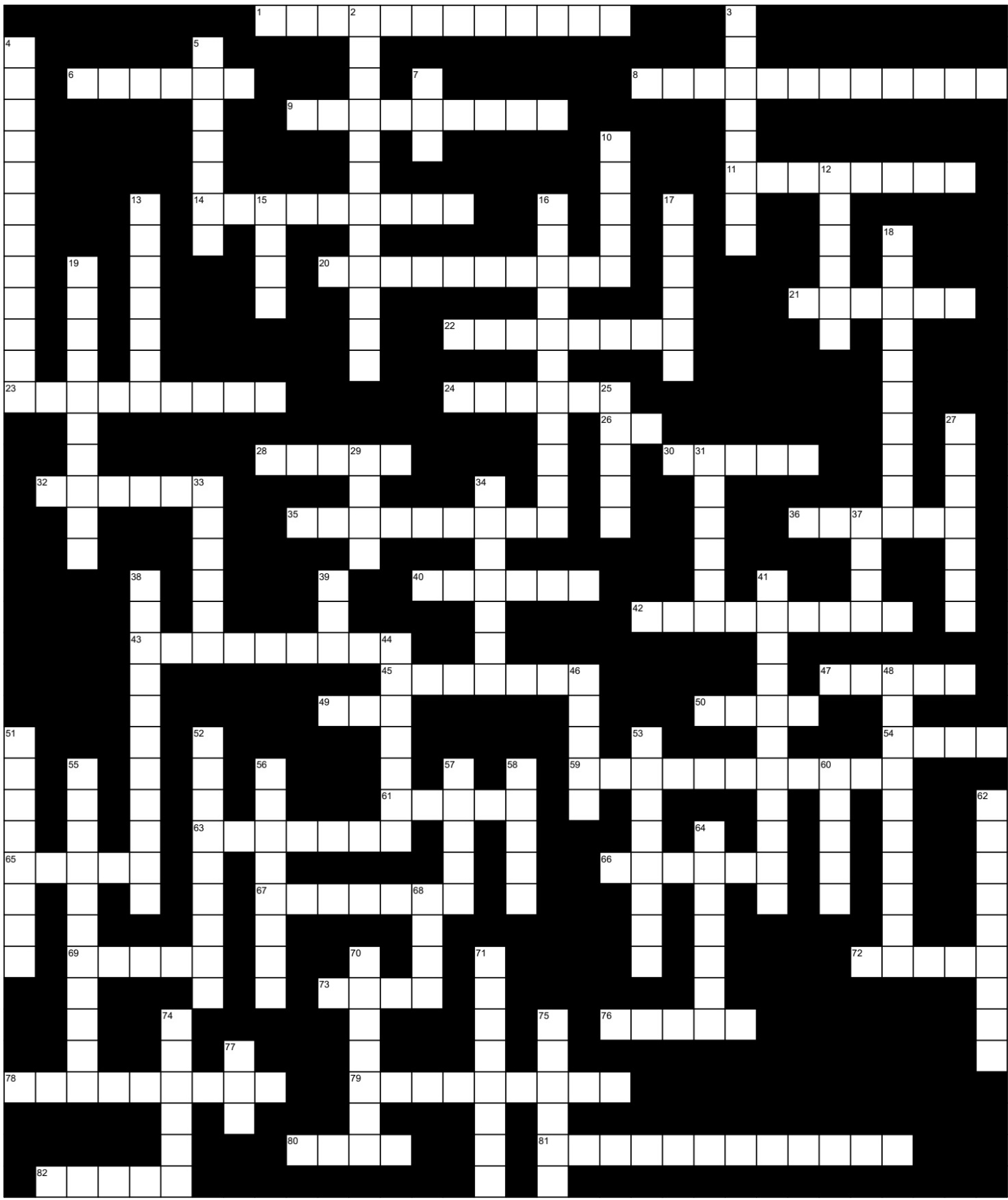 AntwoordbladDwars1.		6.		8.		9.		11.		14.		20.		21.		22.		23.		24.		26.		28.		30.		32.		35.		36.		40.		42.		43.		45.		47.		49.		50.		54.		59.		61.		63.		65.		66.		67.		69.		72.		73.		76.		78.		79.		80.		81.		82.		Af2.		3.		4.		5.		7.		10.		12.		13.		15.		16.		17.		18.		19.		25.		27.		29.		31.		33.		34.		37.		38.		39.		41.		44.		46.		48.		51.		52.		53.		55.		56.		57.		58.		60.		62.		64.		68.		70.		71.		74.		75.		77.		LeidradeDwars1.	Dit gaan goed as jy hierdie bepalings gehoorsaam6.	Mag die Here my weerhou van alles wat hierdie eienskap het.8.	Ek munt bo hulle uit omdat die verordeninge van die Here by my bly.9.	Dit doen hovaardige mense met my.11.	Só leef ek volgens die gebooie van die Here14.	Ek vra die Here om my te weerhou van hierdie tipe lewe.20.	Ek het dit aan die Here bekend gemaak – en Hy verhoor my gebed.21.	My verhouding met almal wat die Here dien.22.	Hou dit van my af, wees my genadig en leer my u wet.23.	Só is die bepalings van die Here24.	Ek gehoorsaam die Here gretig, en dit het hierdie effek op my lewe.26.	Maak dit oop dat ek die kragtige werking van U wet kan ervaar.28.	Sulke spot moes ek van hovaardige mense verduur.30.	Hulle is waardeloos, en dwaal af van die Here se voorskrifte.32.	Gee my dit, Here, want ek vertrou u gebooie.35.	Al smee dit mense dit teen my – ek hou my aan wat die Here my neergelê het,36.	Om volgens die wil van die Here te lewe is meer werk as hierdie vreugde van die wêreld.40.	So is my lewe as ek steeds na u bevele vra.42.	Ek hou my voete van hierdie pad af sodat ek gehoorsaam kan wees.43.	So verheerlik ek my in die voorskrifte van die Here as ek Sy woord nie vergeet nie.45.	In hierdie toestand troos die belofte dat u my in die lewe sal hou.47.	Die aksie van die voorskrifte op my lewe49.	Deur die bevele van die Here altyd te onthou, help my om dit te sien wat die Here my aanwys.50.	As die mense my só beskuldig, antwoord ek in vertroue op U woord.54.	As die Here my laat swaarkry, is dit teken hiervan.59.	As ek hierin verkeer – gee my nuwe lewe soos U beloof het61.	Hier is ek net op u beskerming aangewese.63.	Só gebruik ek die bevele van die Here voor selfs die hoogste gesag.65.	As ek maar net op hierdie koers kon bly...66.	Die Here het dit gegee om ten volle uitgevoer te word67.	As U my U bevele leer – dan kan ek van hierdie dade van U vertel69.	Dit gaan goed met die mens wat dit nie pleeg nie72.	Hier staan die Here se woord vas.73.	Dit is die voorskrifte van die Here vir my.76.	Bewys tog aan my hierdie liefde!78.	Diegene wat afdwaal van die voorskrifte van die Here, mislei hierdie mense.79.	So is die woord van God beter as heuning.80.	Die verordeninge van die Here lê na aan my ______ .81.	So gaan dit met die mens wat só lewe82.	As die Here dit aan my gee, kan ek Hom gehoorsaam en die wet onderhou.Af2.	Dit oorval my oor die goddelose die wet van die Here verontagsaam3.	Dít laat my wegkwyn na die bepalings van die Here.4.	Op hierdie tyd van die dag vra ek hulp van die Here5.	Hierdie emosie vul my oor diegene wat nie u woord gehoorsaam nie.7.	Ook in hierdie tyd dink ek aan die Here10.	Ek kan ronddwaal soos hierdie dier – kom haal my!12.	Dit het die Here met sy hande aan my gedoen.13.	As ek die bepalings van die Here gehoorsaam, kan ek Hom met só ‘n hart loof.15.	In plaas hiervan haas ek my om die gebooie te onderhou.16.	Here, moet my nie verlaat as ek my hieraan hou nie.17.	Die wet gee my meer insig as hulle18.	Luister tog hierna, Here19.	So sien ek die verordeninge wat my vreugde verskaf.25.	As ek so kyk na my lewe keer ek terug na die wet van die Here27.	Here, keer tog dat die mense nie dit met my doen nie – ek kom u verordeninge na!29.	Dit is die woord van die Here vir die weg waarop ek gaan.31.	Dit laat my wegkwyn – skenk my krag!33.	U wet is kosbaarder as hierdie metaal.34.	Hierin wou die goddeloses my kry – maar ek is gehoorsaam.37.	Die gevoel van die goddeloses teenoor die wet van die Here.38.	Die Here straf hulle39.	Dit grawe die hovaardiges dikwels vir my.41.	Hulle wyk af van die gebooie van die Here44.	Dit het voor my swaarkry gekom.46.	Ek wil tot op hierdie tydstip my aan die voorskrifte van die Here hou.48.	Ek kies hierdie pad en lewe volgens die Here se bepalings.51.	Die woord van die Here gee insig vir hierdie mense52.	Hulle wil ek een vir een opnoem53.	As ek snags wakker lê, doen ek dit met die Here se woord.55.	Dit doen ‘n velsak in die rook.56.	Hy kan sy lewe skoon hou deur hom te hou aan U woord.57.	Dit vloei sonder ophou omdat die mense nie die gebooie van die Here onderhou nie.58.	Hierdie aksie van die mense maak my bang.60.	Here, laat ek dit nie doen van U gebooie as ek aan U gehoorsaam is nie.62.	Dit haat ek in teenstelling met die wet wat ek liefhet.64.	Vashou aan die beloftes van die Here doen dit dat ek nie sonde doen nie.68.	Ek het U wet liewer as hierdie fyn metaal70.	My verhouding met die Here – doen goed aan my – ek wil volgens U woord lewe71.	Laat my in hierdie mate by u voorskrifte bly.74.	ŉ Wyse om die respek vir die woord uit te druk75.	As ek die gebooie van die Here in ag neem, sal ek nooit dit beleef nie.77.	Die emosie van die dienaars van die Here as hulle my sien.